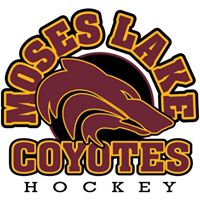 MOSES LAKE YOUTH HOCKEY ASSOCIATIONRequired Equipment Hockey Helmet with full face shield Mouth guard Neck guard – Mites Shoulder pads Elbow pads Hockey gloves Pelvic protector (shorts with pad in front and optional Velcro that holds up socks) Shin pads Hockey Socks to start season, game socks will be available Hockey Jersey to start seasonBreezers (hockey pants) Skates Hockey Stick Recommended Bag to carry equipment Skate guards Equipment that you will receive from MLYHA Coyotes Game Jersey with your first time registration (Hockey team only) 